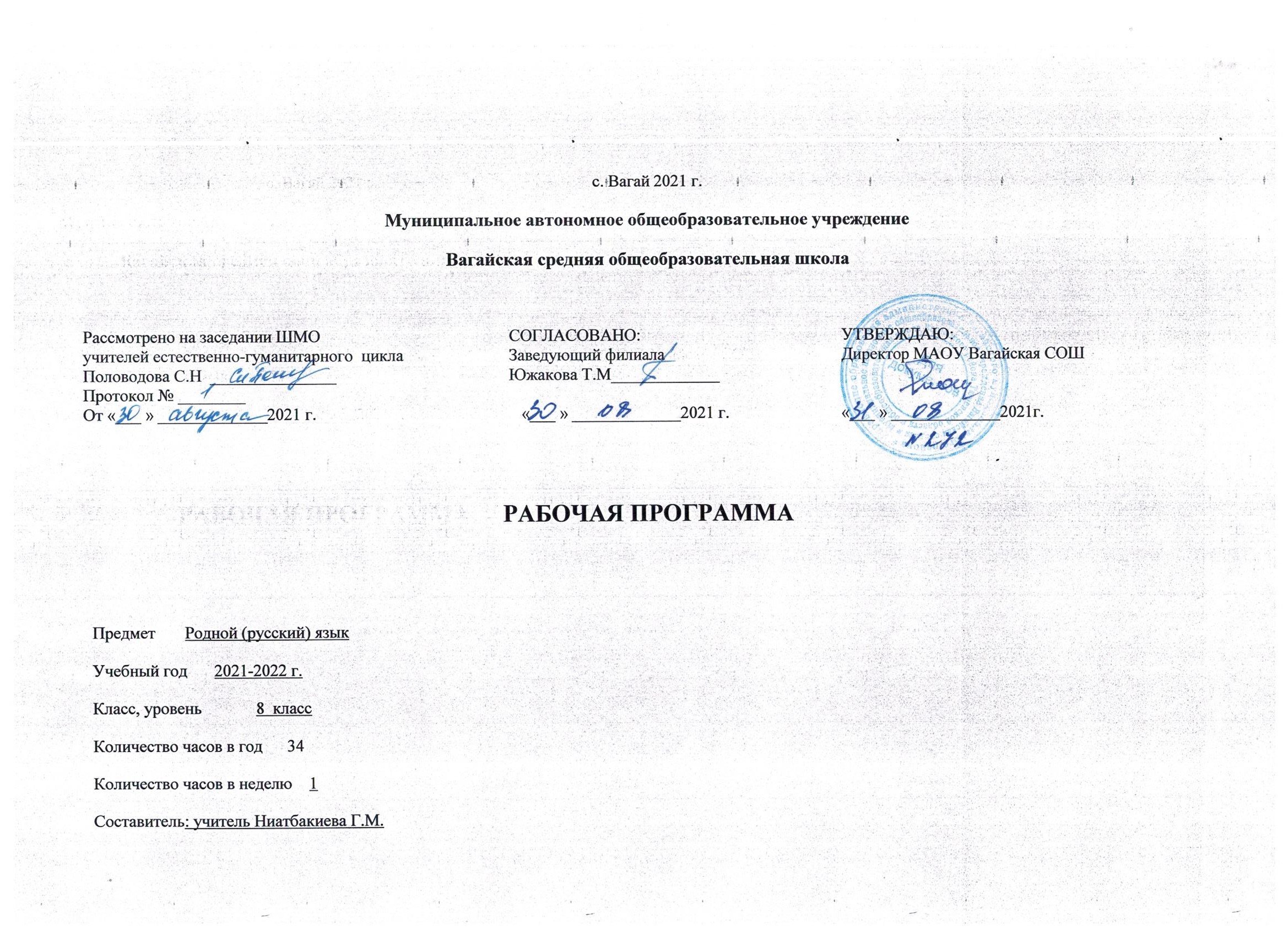 Планируемые результаты освоения учебного предмета  «Русский (родной) язык», 8 классРегулятивные УУД: определять цели предстоящей учебной деятельности (индивидуальной и коллективной), последовательность действий;оценивать достигнутые результаты и адекватно формулировать их в устной и письменной форме;осуществлять целеполагание как постановку учебной задачи на основе соотнесения того, что уже известно и усвоено, и того, что еще неизвестно; планировать; определять последовательность промежуточных целей с учетом конечного результата;формулировать цели; осуществлять речевой самоконтроль в процессе учебной деятельности и в повседневной практике речевого общения.Познавательные УУД: овладеть приемами отбора и систематизации материала на определенную тему; уметь вести самостоятельный поиск информации; способность к преобразованию, сохранению и передаче информации, полученной в результате чтения или аудирования;извлекать информацию из различных источников, включая средства массовой информации, компакт-диски учебного назначения, ресурсы Интернета;свободно пользоваться словарями различных типов, справочной литературой, в том числе и на электронных носителях;владеть основами ознакомительного изучающего чтения;структурировать тексты, включая умение выделять главное и второстепенное; понимать главную идею текста, выстраивать последовательность описываемых событий.Коммуникативные УУД: владеть различными видами монолога  и диалога; выступать перед аудиторией  сверстников с небольшими сообщениями, докладом, рефератом; участвовать  в спорах, обсуждениях актуальных тем с использованием различных средств аргументации;взаимодействовать с окружающими людьми в процессе речевого общения, во время совместного выполнения какого-либо задания, участия в спорах, обсуждениях актуальных тем;овладевать национально-культурными нормами речевого поведения в различных ситуациях формального и неформального межличностного и межкультурного общения;владеть всеми видами речевой деятельности, задавать вопросы, необходимые для организации собственной деятельности и сотрудничества с партнёром; адекватно использовать речевые средства для решения различных коммуникативных задач.Личностные: понимать  значение  русского языка как национального;  осознавать эстетическую ценность русского языка,  формировать уважительное отношение к родному языку, чувство гордости за него;проявлять чувство сопричастности с жизнью своего народа и Родины, осознавать свою гражданскую принадлежность;испытывать устойчивый интерес к учению;быть готовым к самообразованию и самовоспитанию;следовать в поведении моральным нормам и этическим требованиям.Предметные: объяснять изменения в русском языке как объективный процесс;  понимать и комментировать внешние и внутренние факторы языковых изменений;приводить примеры взаимосвязи исторического развития русского языка с историей общества; приводить примеры, которые доказывают, что изучение русского языка позволяет лучше узнать историю и культуру страны;  понимать и истолковывать значения русских слов с национально-культурным компонентом, правильно употреблять их в речи;осознавать важность соблюдения норм современного русского литературного языка для культурного человека; сознавать свою ответственность за языковую культуру как общечеловеческую ценность; соблюдать нормы ударения в отдельных грамматических формах имен существительных, имен прилагательных; глаголов (в рамках изученного); различать варианты орфоэпической и акцентологической нормы; употреблять слова с учетом произносительных вариантов современной орфоэпической нормы; употреблять слова с учетом стилистических вариантов орфоэпической нормы;анализировать структурные элементы и языковые особенности текста; уместно использовать жанры разговорной речи в ситуациях неформального общения;.Содержание учебного предмета «Русский (родной) язык», 8 класс Как курс, имеющий частный характер, школьный курс родного (русского) языка опирается на содержание основного курса, представленного в образовательной области «Русский язык и литература», сопровождает и поддерживает его. Основные содержательные линии настоящей программы (блоки программы) соотносятся с основными содержательными линиями основного курса русского языка в образовательной организации, но не дублируют их и имеют преимущественно практико-ориентированный характер.В соответствии с этим в программе выделяются следующие блоки:В первом блоке – «Язык и культура» – представлено содержание, изучение которого позволит раскрыть взаимосвязь языка и истории, языка и материальной и духовной культуры русского народа, национально-культурную специфику русского языка, обеспечит овладение нормами русского речевого этикета в различных сферах общения, выявление общего и специфического в языках и культурах русского и других народов России и мира, овладение культурой межнационального общения.Второй блок – «Культура речи» – ориентирован на формирование у учащихся ответственного и осознанного отношения к использованию русского языка во всех сферах жизни, повышение речевой культуры подрастающего поколения, практическое овладение культурой речи: навыками сознательного и произвольного использования норм русского литературного языка для создания правильной речи и конструирования речевых высказываний в устной и письменной форме с учётом требований уместности, точности, логичности, чистоты, богатства и выразительности; понимание вариантов норм; развитие потребности обращаться к нормативным словарям современного русского литературного языка и совершенствование умений пользоваться ими.В третьем блоке – «Речь. Речевая деятельность. Текст» – представлено содержание, направленное на совершенствование видов речевой деятельности в их взаимосвязи и культуры устной и письменной речи, развитие базовых умений и навыков использования языка в жизненно важных для школьников ситуациях общения: умений определять цели коммуникации, оценивать речевую ситуацию, учитывать коммуникативные намерения партнёра, выбирать адекватные стратегии коммуникации; понимать, анализировать и создавать тексты разных функционально-смысловых типов, жанров, стилистической принадлежности.Раздел 1. Язык и культураИсконно русская лексика: слова общеиндоевропейского фонда, слова праславянского (общеславянского) языка, древнерусские (общевосточнославянские) слова, собственно русские слова. Собственнорусские слова как база и основной источник развития лексики русского литературного языка.Роль старославянизмов в развитии русского литературного языка и их приметы. Стилистически нейтральные, книжные, устаревшие старославянизмы.Иноязычная лексика в разговорной речи, дисплейных текстах, современной публицистике.Речевой этикет. Благопожелание как ключевая идея речевого этикета. Речевой этикет и вежливость. «Ты» и «ВЫ» в русском речевом этикете и в западноевропейском, американском речевых этикетах. Называние другого и себя, обращение к знакомому и незнакомому Специфика приветствий, традиционная тематика бесед у русских и других народов.Раздел 2. Культура речиОсновные орфоэпические нормы современного русского литературного языка. Типичные орфоэпические ошибки в современной речи: произношение гласных [э], [о] после мягких согласных и шипящих; безударный [о] в словах иностранного происхождения; произношение парных по твердости-мягкости согласных перед [е] в словах иностранного происхождения; произношение безударного [а] после ж и ш; произношение сочетания чн и чт; произношение женских отчеств на -ична, -инична; произношение твёрдого [н] перед мягкими [ф'] и [в']; произношение мягкого [н] перед ч и щ.Типичные акцентологические ошибки в современной речи.Основные лексические нормы современного русского литературного языка. Терминология и точность речи. Нормы употребления в научном стиле речи. Особенности употребления терминов в публицистике, художественной литературе, разговорной речи. Типичные речевые ошибки‚ связанные с употреблением терминов. Нарушение точности словоупотребления заимствованных слов.Основные грамматические нормы современного русского литературного языка. Типичные грамматические ошибки. Согласование: согласование сказуемого с подлежащим, имеющим в своем составе количественно-именное сочетание; согласование сказуемого с подлежащим, выраженным существительным со значением лица женского рода (врач пришел – врач пришла); согласование сказуемого с подлежащим, выраженным сочетанием числительного несколько и существительным; согласование определения в количественно-именных сочетаниях с числительными два, три, четыре (два новых стола, две молодых женщины и две молодые женщины).Нормы построения словосочетаний по типу согласования (маршрутное такси, обеих сестер – обоих братьев).Варианты грамматической нормы: согласование сказуемого с подлежащим, выраженным сочетанием слов много, мало, немного, немало, сколько, столько, большинство, меньшинство. Отражение вариантов грамматической нормы в современных грамматических словарях и справочниках.Речевой этикетАктивные процессы в речевом этикете. Новые варианты приветствия и прощания, возникшие в СМИ; изменение обращений‚ использования собственных имен; их оценка. Речевая агрессия. Этикетные речевые тактики и приёмы в коммуникации‚ помогающие противостоять речевой агрессии.Синонимия речевых формул.Раздел 3. Речь. Речевая деятельность. Текст.Язык и речь. Виды речевой деятельностиЭффективные приёмы слушания. Предтекстовый, текстовый и послетекстовый этапы работы.Основные методы, способы и средства получения, переработки информации.Текст как единица языка и речиСтруктура аргументации: тезис, аргумент. Способы аргументации.Правила эффективной аргументации. Причины неэффективной аргументациив учебно-научном общении.Доказательство и его структура. Прямые и косвенные доказательства.Виды косвенных доказательств. Способы опровержения доводов оппонента: критика тезиса, критика аргументов, критика демонстрации.Функциональные разновидности языкаРазговорная речь. Самохарактеристика, самопрезентация, поздравление.Научный стиль речи. Специфика оформления текста как результата проектной (исследовательской) деятельности. Реферат. Слово на защите реферата. Учебно-научная дискуссия. Стандартные обороты речи для участия в учебно-научной дискуссии. Правила корректной дискуссии.Язык художественной литературы. Сочинение в жанре письма другу (в том числе электронного), страницы дневника и т.д.3.Тематическое планирование с учетом рабочей программы воспитания с указанием количества часов, отводимых на освоение каждой темы,  8 класс   № п,пТема урокаКол-во часовМодуль программы воспитания «Школьный урок»Язык и культура22 ч.Киноурок по стилистике День ручного письма.Урок открытых мыслей.День ручного письма. Урок – сочинение.1Исконно-русская лексика: слова общеиндоевропейского фонда, слова общеславянского языка, древнерусские слова, собственно русские словаКиноурок по стилистике День ручного письма.Урок открытых мыслей.День ручного письма. Урок – сочинение.2Собственно русские слова как база и основной источник развития лексики русского литературного языка. Орфографический и пунктуационный практикумКиноурок по стилистике День ручного письма.Урок открытых мыслей.День ручного письма. Урок – сочинение.3Роль старославянизмов в развитии русского литературного языка и их признакиКиноурок по стилистике День ручного письма.Урок открытых мыслей.День ручного письма. Урок – сочинение.4Стилистически нейтральные, книжные, устаревшие старославянизмы. Орфографический и пунктуационный практикумКиноурок по стилистике День ручного письма.Урок открытых мыслей.День ручного письма. Урок – сочинение.5Иноязычная лексика в русском языке. Характеристика заимствованных слов по языку источнику (из славянских и неславянских языков), времени вхождения (самые древние и более поздние; в рамках изученного, с использованием словарей), сфере функционированияКиноурок по стилистике День ручного письма.Урок открытых мыслей.День ручного письма. Урок – сочинение.6Иноязычная лексика в разговорной речи, в дисплейных текстах, современной публицистике. Орфографический и пунктуационный практикумКиноурок по стилистике День ручного письма.Урок открытых мыслей.День ручного письма. Урок – сочинение.7Речевой этикет. Благопожелание как ключевая идея речевого этикета. Речевой этикет и вежливостьКиноурок по стилистике День ручного письма.Урок открытых мыслей.День ручного письма. Урок – сочинение.8«Ты» и «вы» в русском речевом этикете и в западноевропейском, американском речевых этикетах. Орфографический и пунктуационный практикумКиноурок по стилистике День ручного письма.Урок открытых мыслей.День ручного письма. Урок – сочинение.9Называние другого и себя, обращение к знакомому и незнакомомуКиноурок по стилистике День ручного письма.Урок открытых мыслей.День ручного письма. Урок – сочинение.10Специфика приветствий, традиционная тематика бесед у русских и других народов. Орфографический и пунктуационный практикумКиноурок по стилистике День ручного письма.Урок открытых мыслей.День ручного письма. Урок – сочинение.11Ключевые слова раздела. Обобщение материала. Представление проектов, результатов исследовательской работыКиноурок по стилистике День ручного письма.Урок открытых мыслей.День ручного письма. Урок – сочинение.12Произношение гласных [э], [о] после мягких согласных и шипящих; безударный [о] в словах иностранного происхождения; произношение парных по твёрдости-мягкости согласных перед [э] в словах иностранного происхождения. Типичные орфоэпические ошибки в современной речиКиноурок по стилистике День ручного письма.Урок открытых мыслей.День ручного письма. Урок – сочинение.13Произношение безударного [а] после ж и ш; произношение сочетаний чн и чт; произношение женских отчеств на -ична, -инична; произношение твёрдого [н] перед мягкими [ф'] и [в']; произношение мягкого [н̕] перед ч и щ. Типичные орфоэпические ошибки в современной речиКиноурок по стилистике День ручного письма.Урок открытых мыслей.День ручного письма. Урок – сочинение.14Типичные акцентологические ошибки в современной речи. Орфографический и пунктуационный практикумКиноурок по стилистике День ручного письма.Урок открытых мыслей.День ручного письма. Урок – сочинение.15Терминология и точность речи. Нормы употребления терминов в научном стиле речиКиноурок по стилистике День ручного письма.Урок открытых мыслей.День ручного письма. Урок – сочинение.16Особенности употребления терминов в публицистике, художественной литературе, разговорной речи. Типичные речевые ошибки‚ связанные с употреблением терминов. Точность словоупотребления заимствованных слов. Типичные ошибки.Орфографический и пунктуационный практикумКиноурок по стилистике День ручного письма.Урок открытых мыслей.День ручного письма. Урок – сочинение.17Типичные грамматические ошибки. Согласование сказуемого с подлежащим: а) имеющим в своём составе количественно-именное сочетание; б) выраженным существительным со значением лица женского пола; в) выраженным сочетанием числительного несколько и существительнымКиноурок по стилистике День ручного письма.Урок открытых мыслей.День ручного письма. Урок – сочинение.18Согласование определения в количественно-именных сочетаниях с числительными два, три, четыре. Нормы построения словосочетаний по типу согласованияКиноурок по стилистике День ручного письма.Урок открытых мыслей.День ручного письма. Урок – сочинение.19Варианты грамматической нормы. Отражение вариантов грамматической нормы в современных грамматических словарях и справочниках. Орфографический и пунктуационный практикумКиноурок по стилистике День ручного письма.Урок открытых мыслей.День ручного письма. Урок – сочинение.20Активные процессы в речевом этикете. Новые варианты приветствия и прощания, возникшие в СМИ; изменение обращений‚ использования собственных имён; их оценкаКиноурок по стилистике День ручного письма.Урок открытых мыслей.День ручного письма. Урок – сочинение.21Речевая агрессия. Этикетные речевые тактики и приёмы в коммуникации‚ помогающие противостоять речевой агрессии. Синонимия речевых формулКиноурок по стилистике День ручного письма.Урок открытых мыслей.День ручного письма. Урок – сочинение.22Ключевые слова раздела. Обобщение материала. Представление проектов, результатов исследовательской работыКиноурок по стилистике День ручного письма.Урок открытых мыслей.День ручного письма. Урок – сочинение.23Речь. Текст12 ч.Урок дидактических игр. – Декада гуманитарных наук.День ручного письма. Урок – сочинение.24Основные методы, способы и средства получения, переработки информацииУрок дидактических игр. – Декада гуманитарных наук.День ручного письма. Урок – сочинение.25Предтекстовый, текстовый и послетекстовый этапы работы. § 10 1 94 Орфографический и пунктуационный практикумУрок дидактических игр. – Декада гуманитарных наук.День ручного письма. Урок – сочинение.26Слушание как вид речевой деятельности. Эффективные приёмы слушания . Орфографический и пунктуационный практикумУрок дидактических игр. – Декада гуманитарных наук.День ручного письма. Урок – сочинение.27Структура аргументации: тезис, аргумент. Способы аргументацииУрок дидактических игр. – Декада гуманитарных наук.День ручного письма. Урок – сочинение.28Правила эффективной аргументации. Причины неэффективной аргументации в учебно -научном общении . Орфографический и пунктуационный практикумУрок дидактических игр. – Декада гуманитарных наук.День ручного письма. Урок – сочинение.29Доказательство и его структура. Прямые и косвенные доказательства, виды косвенных доказательств. Способы опровержения доводов оппонента: критика тезиса, критика аргументов, критика демонстрации . Орфографический и пунктуационный практикумУрок дидактических игр. – Декада гуманитарных наук.День ручного письма. Урок – сочинение.30Разговорная речь. Самохарактеристика, самопрезентация, поздравление . Орфографический и пунктуационный практикумУрок дидактических игр. – Декада гуманитарных наук.День ручного письма. Урок – сочинение.31Специфика оформления текста как результата проектной (исследовательской) деятельности. Слово на защите реферата. Учебно -научная дискуссияУрок дидактических игр. – Декада гуманитарных наук.День ручного письма. Урок – сочинение.32Стандартные обороты речи для участия в учебно -научной дискуссии. Правила корректной дискуссии. Орфографический и пунктуационный практикумУрок дидактических игр. – Декада гуманитарных наук.День ручного письма. Урок – сочинение.33Язык художественной литературы. Сочинение в жанре письма другу (в том числе электронного), страницы дневника и т. д. Орфографический и пунктуационный практикумУрок дидактических игр. – Декада гуманитарных наук.День ручного письма. Урок – сочинение.34Ключевые слова раздела. Обобщение материала. Представление проектов, результатов исследовательской работыУрок дидактических игр. – Декада гуманитарных наук.День ручного письма. Урок – сочинение.